Publicado en Barcelona el 15/05/2016 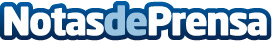 Concursos para emprendedores: Emprende 2016La convocatoria para el concurso Emprende 2016, que estará abierta hasta el próximo 17 de mayo, ofrece participar en dos categorías: emprendimiento y local comercialDatos de contacto:OPEN-digital.esDiseño web, SEO, Contenidos y Derecho Tecnológico645.768.490Nota de prensa publicada en: https://www.notasdeprensa.es/concursos-para-emprendedores-emprende-2016_1 Categorias: Nacional Finanzas Emprendedores Eventos Recursos humanos http://www.notasdeprensa.es